Stewardship Goal Implementation Team (GIT)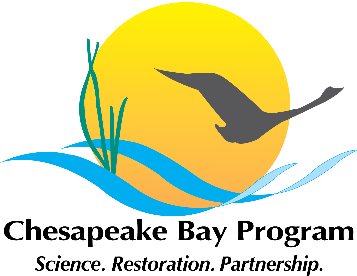            National Park Service410 Severn Avenue, Suite 314, Annapolis, MD    March 2nd, 2014, 1:30– 2:00Call-in#: 866-704-1637 Passcode: 269 490#Welcome / Introductions (Kristin Saunders, GIT Chair)Management Strategy Update (Outcome Leads, All)March 2 – Management Board draft submissionsHow diversity was addressed in latest draftsMarch 5 – LGAC meeting Kristin will be representing GIT5 at the LGAC meeting on Thursday March 5th and would like input on how each strategy addresses local government outreach Additional Updates or Needs (All)AdjournNext meeting – March 30th  